Муниципальное бюджетное дошкольное образовательное учреждение детский сад №16ПРОЕКТУТВЕРЖДЕНприказом МБДОУ "Детский сад № 16"от 31.08.2023 № 208 – пПубличный докладза 2022 - 2023 учебный годОбщие характеристики учрежденияНаименование: Муниципальное бюджетное дошкольное образовательное учреждение детский сад № 16 (далее – Учреждение).Учреждение введено в эксплуатацию в 1989г.Учреждение создано распоряжением администрации города Сарова от 09.04.2004 № 816-П «О реорганизации МДОУ «Детские сады Сарова» и с этого времени находится на балансе учредителя.Тип Учреждения: дошкольная образовательная организация.Учредитель: Муниципальное образование город Саров, от имени которого действует Администрация города Сарова. Функции и полномочия Учредителя осуществляет орган Администрации города Сарова – Департамент образования Администрации г. Саров. Адрес: г. Саров, Нижегородской области, ул. Гагарина д.6Лицензия на образовательную деятельность: Серия 52Л01, № 0004223 от 02 февраля 2017г. Регистрационный номер №39. Срок действия: бессрочно, выдана министерством образования Нижегородской области.Юридический, фактический адреса: 607183, Нижегородская область, г.Саров, ул. Московская, д.12.Проезд: от автостанции до остановки «КБО» или «Бани центральные» по маршруту автобусов № 1, 4, 9,11,12, до остановки «Стадион «Икар» по маршрутуавтобуса № 2.В 2022-2023 учебном году Учреждение работало в режиме полного рабочего дня (12 часов). Режим работы - пятидневная рабочая неделя. Нерабочие дни - суббота и воскресенье, а также праздничные дни, установленные законодательством Российской Федерации.В соответствии с административным регламентом Администрации города Сарова на предоставление муниципальной услуги «Прием заявлений, постановка на учет и зачисление детей в образовательные учреждения, реализующие основную образовательную программу дошкольного образования (детские сады)» в г. Сарове Нижегородской области», утвержденным постановлением Администрации города Сарова от 12.07.2021 № 1765 , Правилами приема на обучение по образовательным программам дошкольного образования в Муниципальное бюджетное дошкольное образовательное учреждение детский сад № 16 в Учреждение принимались дети, постоянно проживающие в городе Саров, а также временно проживающие - при наличии свободных мест.В 2022-2023 учебном году принимались дети в возрасте от 1 года до прекращения образовательных отношений. Прием детей осуществлялся на основании заявления родителей (законных представителей), документов, подтверждающих их личность, направления, выданного Департаментом образования.В Учреждении функционировало 13 групп: 3 группы раннего возраста и 10 групп дошкольного возраста. Посещало учреждение – 282 ребёнка.Группы раннего возраста                            62 ребёнкаМладшие группы 	           56 детейСредние группы                                           45 детей Старшие группы                                          47 детей Подготовительные к школе группы          72 ребёнка100% воспитанников получали услугу по присмотру и уходу. Язык образования – русский.Таблица 1. Динамика количества воспитанников в УчрежденииУменьшение количества детей в Учреждении связано с уменьшением количества детей дошкольного возраста в районе расположения Учреждения.Таблица 2. Распределения детей по половому признакуТаблица 3. Количество детей по возрастуСтруктурные подразделения	Органы управления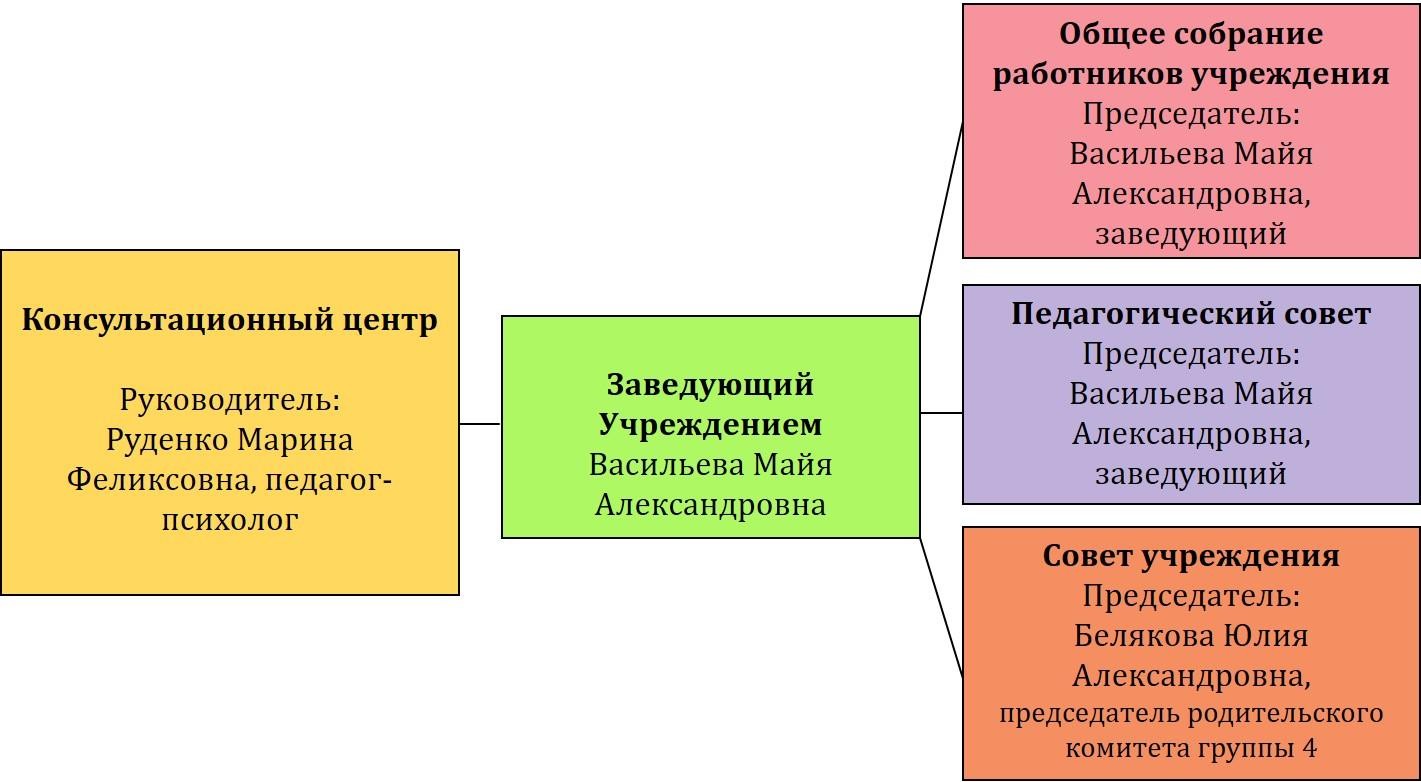 Электронный адрес: ds16_sar@mail.52gov.ru, сайт:https://crr-ds16.edusarov.ruВ Учреждении имеются все правоустанавливающие документы, деятельность строится в соответствии с федеральными, региональными и муниципальными нормативными актами.Непосредственное руководство и управление Учреждением осуществляет прошедший аттестацию заведующий – Васильева Майя Александровна, назначенный на должность в соответствии с распоряжением Администрации г. Сарова от 27.06.2018 №650-лс, т. (83130) 9-52-16Образование - высшее, Арзамасский государственный педагогический институт им. А.П. Гайдара, ГОУВПО «Нижегородский государственный технический университет им Р.Е. Алексеева»Профессиональная переподготовка по направлениям «Муниципальное и государственное управление» в 2009 г. и «Управление образовательной организацией» в 2016г.Управление строится в соответствии с законодательством Российской Федерации на принципах единоначалия и самоуправления, обеспечивающих государственно-общественный характер управления Учреждением.В Учреждении существуют следующие формы самоуправления: общее собрание работников Учреждения, педагогический совет, Совет Учреждения.Приказом Учреждения на старших воспитателей и медицинских работников возложены функции контроля за деятельностью педагогов и младшего обслуживающего персонала.Еженедельно в Учреждении проводилась планерка при заведующем, где педагогическая, медицинская и хозяйственная службы осуществляли корректировку деятельности Учреждения.Внутренний контроль осуществлялся в виде плановых, аудиторских или оперативных проверок. Контроль в виде плановых проверок осуществлялся в соответствии с утвержденным годовым планом, графиком контроля на месяц. Результаты внутреннего контроля оформлялись в виде справок, актов, отчетов, карт наблюдений. Итоговый материал содержал констатацию фактов, выводы и, при необходимости, предложения.По итогам контроля в зависимости от его формы, целей и задач, а также с учетом реального положения дел проводились заседания педагогического совета или Совета Учреждения.Информация о результатах доводилась до всех участников образовательных отношений Учреждения на педагогическом совете, общем собрании работников Учреждения, родительских собраниях, через официальный сайт и группу Учреждения в ВКонтакте.Система управления Учреждением оптимально сочетает традиционные и современные инновационные тенденции, что позволяет эффективно организовать образовательное пространство Учреждения.Особенности образовательного процессаТаблица 4. Расстановка педагогических кадров в 2022-2023 учебном году.Информационно-аналитическая справка о выполнении годового плана МБДОУ «Детский сад № 16» за 2022-2023 учебный годОдной из главных целей коллектива Учреждения является укрепление здоровья и совершенствование физического развития воспитанников. В Учреждении своевременно организуются медицинские обследования, проводятся профилактические прививки. Медицинский контроль за состоянием здоровья осуществляется врачами - специалистами 1 раз в год.Охрану и укрепление здоровья детей обеспечивали медицинские сёстры. При поступлении ребёнка в Учреждение медицинский персонал проводил индивидуальные беседы с родителями, в которых выяснял условия жизни, режима, питания, состояние здоровья детей для своевременного выявления отклонений. По мере необходимости устанавливался щадящий режим закаливания, давались рекомендации воспитателям и родителям, индивидуальные для каждого ребёнка.Медсестры регулярно проводят наблюдения за организацией оптимальных санитарно-гигиенических условий: обеспечение влажной ежедневной уборки групповых комнат, соблюдение воздушно-теплового режима, физической нагрузки на физкультурных занятиях.В Учреждении соблюдение санитарно-гигиенического режима (состояние помещений, режим проветривания, температурный режим, водоснабжение и т.д.) происходило строго в соответствии с СП 2.4.3648-20 «Санитарно- эпидемиологические требования к организациям воспитания и обучения, отдыха и оздоровления детей и молодежи» (далее - СП 2.4.3648-20) и СанПиН 1.2.3685-21 "Гигиенические нормативы и требования к обеспечению безопасности и (или) безвредности для человека факторов среды обитания" (далее - СанПиН 1.2.3685-21).Режим дня Учреждения соответствовал функциональным возможностям детей, их возрасту и состоянию здоровья, составлен в соответствии с требованиями СанПиН 1.2.3685-21 и основной образовательной программой Учреждения.Режим дня на каждый конкретный возраст составляется ежегодно в зависимости от контингента воспитанников.В Учреждении разработана система закаливающих мероприятий, которые проводятся круглый год, их вид и методика меняются в зависимости от сезона и погоды (ежедневные прогулки, хождение босяком, корригирующие гимнастики и др.). Традиционно проводятся «Дни здоровья» для детей, в организации которых активную помощь оказывают родители.С детьми и родителями проводятся целенаправленные беседы о здоровье и физическом совершенствовании, спорте и гигиене.Во всех возрастных группах создана среда для активизации двигательной деятельности дошкольников в течение дня, функционируют «Центр здоровья», «Центр релаксации» способствующие становлению ценностей здорового образа жизни. На физкультурных занятиях осуществлялся индивидуально- дифференцированный подход к детям: при определении нагрузок учитывался уровень физической подготовленности и здоровья, половые особенности. Опираясь на эти сведения, проводилась индивидуальная работа с детьми, часто болеющими, с нарушениями осанки и плоскостопием.В соответствии с учебным планом педагоги проводят физкультурные занятия, как в помещении, так и на воздухе, учитывая индивидуальные особенности детей. Воспитатели ежедневно проводят утреннюю гимнастику, артикуляционную, пальчиковую гимнастику, бодрящую гимнастику после сна, физкультминутки во время организованных видов деятельности с целью предупреждения переутомления.Ежемесячно проводились анализ посещаемости и заболеваемости детей с обсуждением на совещаниях при заведующем, устанавливались причины заболеваемости и меры по их устранению.Таблица 5. ПосещаемостьТаблица 6. Динамика заболеваемости детейОтмечается незначительное снижение заболеваемости по сравнению с аналогичным периодом прошлого года.Реализация годовых задачОбразовательная деятельность велась на русском языке, в очной форме с сентября по август, уровень образования – дошкольное образование.2022 - 2023 учебный год в Учреждении прошёл под девизом: «Уча других, учусь сам, и детство проживаю многократно».Основная деятельность Учреждения была направлена на достижение следующих задач, которые представлены в таблице.Таблица 7. Решение образовательной организацией в 2022-2023 учебном году задач, поставленных по итогам 2021-2022 учебного годаТаблица 8. Формы методической работы Таблица 9. Обобщение результативного педагогического опытаТаблица 10. Публикации педагогических работников Таблица 11. Достижения воспитанников за учебный год Таблица 12. Достижения педагогов за учебный годТакже в течение учебного года сотрудники Учреждения участвовали в туристическом слёте, дне работников дошкольного образования; для детей провели III Малые Олимпийские игры (спортивные соревнования на улице).Результаты выполнения основной образовательной программы по всем направлениям воспитательно-образовательного процесса УчрежденияВ 2023 году оценка качества дошкольного образования проходила по шкалам МКДО. По результатам оценки качество дошкольного образования Учреждения достигло «базового уровня». Для повышения качества образования в Учреждении созданы и работают творческие группы по освоению ООП. Старшие воспитатели ежемесячно проводят работу по разбору содержания образовательных ситуаций. Еженедельно старшие воспитатели совместно с воспитателями проводят диагностические срезы по всем видам детской деятельности.Для развития социализации, инициативности и самостоятельности дошкольников в Учреждении работает творческая группа «Choice Time/Время выбора» продолжает работать открытая среда Open Space.Воспитанники Учреждения в 2022-2023 учебном году в полном объеме освоили ООП.Таблица 13. Сводная диаграмма по группам раннего возраста за 2022-2023 учебный годВоспитанники раннего возраста в 2022-2023 учебном году освоили ООП в полном объеме. Средний показатель сформированного уровня составляет 78%Средний показатель частично сформированного уровня составляет 22%Данные показатели подтверждают высокое качество организации образовательного процесса. Таблица 14. Сводная диаграмма по группам дошкольного возраста за 2022-2023 учебный годВоспитанники дошкольного возраста в 2022-2023 учебном году освоили ООП в полном объеме, за исключением одного воспитанника, у которого имеется отказ от прохождения ПМПК.Средний показатель сформированного уровня составляет 63%Средний показатель частично сформированного уровня составляет 37%Несмотря на общие высокие показатели, мы видим, что по образовательной области «Познавательное развитие» (развитие логического мышления и экология) показатели ниже, чем по другим видам детской деятельности. Однако, в результате проделанной работы прирост показателя сформированности качества по направлению «Экология» составил всего 2%. Следовательно, на предстоящий 2023-2024 учебный год педагогическому коллективу следует усилить работу по данным направлениям через освоение и усовершенствование технологии моделирования. Результаты работы учителя-логопедаЛогопедическое обследование речи детей Учреждения (индивидуальное по возрастам) проводилось 2 раза в год. В ходе обследования выявлено, что 35 воспитанников имеют сложное речевое нарушение. 7 человек оформлены на ПМПК.Логопедическую помощь в Учреждении получали 29 воспитанников старшего дошкольного возраста: 6 воспитанников с ОВЗ, имеющие рекомендации ПМПК; 23 воспитанника с фонетическими дефектами разной сложности. Ежедневно проводились индивидуальные занятия по исправлению речевых нарушений с детьми старшего дошкольного возраста. Два раза в неделю проводились групповые занятия по формированию и развитию фонематического восприятия и навыков звукового анализа и синтеза; по развитию лексико-грамматического строя речи; три раза в неделю проводились индивидуальные занятия с детьми старшего дошкольного возраста с ОВЗ. По итогам работы выписаны с нормой 18 воспитанников: 6 человек с ТНР через ППк с положительной динамикой переведены на второй год обучения по АОП ДО с ТНР. 18 воспитанников с ФД выписаны с возрастной нормой, у 5 воспитанников отмечаются улучшения звукопроизношения, общего развития речи, однако требуется автоматизация и контроль за поставленными звуками, дальнейшее развитие всех сторон речи.Таблица 15. Итоги логопедического обследования воспитанников за 2022-2023 учебный годКоличество детей с ОНР выросло за счет перехода логопедического заключения из ЗРР в ОНР по возрастным показателям.Большую работу с воспитанниками и их семьями проводил педагог-психолог. При работе с родителями наиболее действенным методом являются индивидуальные консультации. В процессе индивидуальных встреч родители активно обсуждали актуальные проблемы, касающиеся формирования личности ребёнка.Консультации проходили в форме диалога: родители озвучивали проблему, педагог-психолог помогал решить её. В других случаях педагог-психолог озвучивал проблему ребёнка родителям и помогал найти правильные пути общения с ребёнком и его развития.В Учреждении работает консультационный центр оказания психолого-педагогической, диагностической и консультативной помощи родителям с детьми дошкольного возраста, в т.ч. от 0 до 3 лет, не посещающих Учреждение.Цель консультационного центра:Оказание своевременной высококвалифицированной диагностики, коррекции, помощи и поддержки детей дошкольного возраста (в том числе детей раннего возраста и детям с особыми образовательными потребностями) и их родителей (законных представителей).С 1 июля 2022 г. по 30 июля 2023 г. за консультацией обратилось 42 родителя с детьми раннего и дошкольного возраста, не посещающими Учреждение. Родители обращались для возрастной диагностики в разные эпикризные сроки и для консультации. Родителей интересовали возрастные особенности детей, вопросы подготовки ребёнка к детскому саду, развитие речи и другие. Преимущество индивидуальной консультации заключается в большей актуализации обсуждаемой проблемы в контексте конкретного ребенка и его личностных особенностей, а также особенностей семейного окружения.В присутствии родителей проводилась психологическая диагностика ребёнка (в форме игры), выявлялись индивидуальные особенности детей, давались рекомендации по дальнейшему развитию.На сайте детского сада есть информация о работе консультационного центра, видах предоставляемой помощи и консультации для родителей детей дошкольного возраста, в т.ч. от 0 до 3 лет, не посещающих Учреждение:https://crr-ds16.edusarov.ru/index.php/explore/konsultatsionnyj-tsentrhttps://crr-ds16.edusarov.ru/index.php/explore/news/item/2645-rebenok-postupaet-v-detskij-sad https://crr-ds16.edusarov.ru/index.php/explore/news/item/2647-rebenok-postupaet-v-detskij-sadhttps://crr-ds16.edusarov.ru/index.php/explore/news/item/2648-rebenok-postupaet-v-detskij-sadhttps://crr-ds16.edusarov.ru/index.php/explore/news/item/2650-rebenok-postupaet-v-detskij-sadТаблица 16. Анализ консультативного приема педагога-психологаВ Учреждении проводится регулярная, плановая диагностика развития детей с целью выявления проблем, трудностей в усвоении программы, своевременного оказания помощи, составления коррекционных программ, выявления психологической готовности детей к школьному обучению.Индивидуальная диагностика.Обследованы дети раннего возраста до поступления в детский сад (гр. 9,10) – всего - 29 человекОбследованы дети младшего возраста, поступившие в детский сад (гр.11) – всего - 14 человекОбследованы все дети раннего возраста (гр.6,10,9) в конце года для выявления динамики в развитии и планирования коррекционной работы - всего – 60 человекПроводилась углублённая диагностика детей с проблемами в развитии на ПМПК:5. Проводилась индивидуальная диагностика готовности к школе ребёнка подготовительной группы по просьбе родителей (по методике Ясюковой) - всего – 1 человек6. Проводилась индивидуальная диагностика эмоционального состояния ребёнка по просьбе родителей - всего – 1 человек7. Проводилась углублённая диагностика детей с ОВЗ на ППк (2 раза в года): всего - 12 человек8. Проводилась индивидуальная итоговая диагностика детей младшего возраста для выявления динамики в развитии и планирования коррекционной работы. (3 младших группы) – всего - 49 человекГрупповая диагностика1.Проведены контрольные занятия с детьми на выявление уровня развития психических процессов (в старших и подготовительных группах –2 раза, в начале и в конце учебного года): 3 подготовительных группы –71 человек2 старших группы – 47 человек2. Проведены контрольные занятия с детьми среднего возраста для выявления проблем и планирования индивидуальной работы с детьми (конец учебного года) – всего: 45 человек 3. Проведена диагностика эмоционального благополучия детей в детском саду и отношения к школе на 3 подготовительных группах -  всего: 71человекРезультативностьКонтрольные занятия на выявление уровня готовности детей к школьному обучению показали, что почти все дети могут учиться в школе. Родителям двух детей было предложено пройти ПМПК для определения образовательной программы, однако, они отказались. Остальные дети (69 человек) хорошо включаются в учебный процесс и справляются с предложенными заданиями в форме групповой работы.Низкий уровень готовности – 3%Ниже среднего уровня – нетСредний уровень – 45%Выше среднего – 33%Высокий уровень – 19%Положительный эмоциональный настрой на обучение в школе у 89 % выпускников.На основе результатов диагностики детей совместно с воспитателями и старшими воспитателями сформированы подгруппы по уровню развития детей для организации дифференцированного подхода в учебной деятельности. Оформлено на ТПМПК: 7 детей для определения образовательной программы Составлены списки детей, нуждающихся в помощи педагога-психолога и график занятий с детьми в кабинете педагога-психолога (занятия посещали 92 человека с особенностями развития эмоционально-волевой сферы и 47 человек с низким уровнем развития ППП)Сформирована подгруппы детей с опережающим темпом развития – 21 человек старшего возраста и 30 человек подготовительных групп (для проведения развивающих занятий «Умные игры»)По результатам психологической диагностики выявлены дети с проблемами в познавательной и личностной сфере.Таблица 17. Дети с проблемами в познавательной и личностной сфере.Проводилась индивидуальная работа с детьми с проблемами в эмоционально-волевой сфере. Посещали индивидуальные занятия в кабинете психолога 54 человека, проведено 177 занятий. Занятия позволили детям снять эмоциональное и мышечное напряжение, снизить конфликтность в общении, способствовали развитию концентрации внимания и саморегуляции.Групповая работа с детьмиПроводилась групповая коррекционная работа Группа А – с застенчивыми детьми младшего возраста - .ж. – 10 человек – (8,11 и 14 гр) – 14 занятийГруппа Б - с застенчивыми детьми среднего возраста - 5 г.ж. – 9 человек– (7 и 12 гр) - 16 занятий Группа В - с застенчивыми детьми старшего возраста – 6 г.ж. – 7 человек – (2 и 5 гр) – 15 занятийГруппа Г - с застенчивыми детьми старшего возраста – 7 г.ж. – 7 человек– (2 и 5 гр) – 14 занятийЦель: преодоление стеснительности, развитие умения вступать в контакт со взрослыми и сверстниками, снятие страха публичных выступлений.  Работа с детьми проводилась 1 раз в неделю в кабинете педагога-психолога с октября по  апрель.Результативность:У детей изменился к лучшему общий фон настроения, более адекватной стала реакция на поощрение и порицание, дети стали более активными в общении с воспитателем и сверстниками, в свободной деятельности и в ситуации занятия, активизировалось общение со сверстниками. Проводилась групповая коррекционная работа с детьми  с проблемами в усвоении программы (младший, средний, старший возраст) – всего - 40 детей, проведено 53 занятияПроводилась групповая коррекционная работа с детьми с ОВЗ - 6 человек, проведено19 занятийУ всех детей наблюдается динамика в развитии ПП (по результатам диагностикиТаблица 18. Статистический отчёт педагога-психолога за 2022-2023 учебный годВ 2022-2023 учебном году Учреждение осуществляло дополнительное образование.Таблица 19. Организация дополнительных образовательных услугДля осуществления работы по дополнительному образованию на педагогическом совете в начале учебного года были утверждены программы дополнительного образования; созданы необходимые материально-технические, программно- методические, кадровые условия.Процент охвата детей дополнительными услугами составляет 65 % от общего числа воспитанников.Итоговый вывод: годовые задачи Учреждения были выполнены в полном объёме.Условия осуществления образовательного процессаУчреждение имеет двухэтажное здание с бассейном. Общая площадь помещений - 4085 кв.м., Площадь помещений, в которых осуществляется образовательная деятельность, составляет 2670 кв.м., что составляет 9 кв. м на 1 воспитанника.Площадь помещений для организации дополнительных образовательных услуг - 435 кв. мВ Учреждении имеется спортивный, музыкальный зал, бассейн, кабинеты педагога – психолога, учителя-логопеда, зона Open Space, спортивная площадка.Для каждой группы имеется свой прогулочный участок. По всей территории детского сада произрастает большое разнообразие хвойных, лиственных деревьев и кустарников.Территория Учреждения ограждена металлической сеткой, имеется освещения каждого прогулочного участка. Имеется оборудованная хозяйственная площадка с мусоросборником.В Учреждении установлено видеонаблюдение в здании и на территории, центральный вход оборудован домофоном, подключен Интернет с Wi-Fi сетью на все группы, имеется электронная почта: ds16_sar@mail.52gov.ru, работает сайт: https://crr-ds16.edusarov.ru и официальная группа в ВКонтакте https://vk.com/club211184654, где была представлена вся работа, которая проводится в детском саду.Информация на сайте размещается в соответствии с нормативно-правовыми документами, определяющими содержание сайта, сроки обновления сведений.Материально-техническое состояние и территории Учреждения соответствуют действующим санитарно-эпидемиологическим требованиям к устройству, содержанию и организации режима работы в дошкольных организациях, Правилам пожарной безопасности, требованиям охраны труда.Работа по материально-техническому обеспечению планируется в годовом плане, отражена в Программе развития Учреждения, соглашении по охране труда.Материально-техническая база Учреждения находится в удовлетворительном состоянии, деятельность по организации развивающей предметно-пространственной среды направлена на реализацию образовательной программы.Имеется электронный каталог медиатеки.Программно-методическое обеспечение составляет 100 %.Все педагоги имеют открытый доступ к библиотечному фонду и информационной базе Учреждения. Выдача из библиотечного фонда фиксируется в «Журнале выдачи методической литературы».Вся необходимая документация, регламентирующая организацию образовательного процесса, размещена на информационных стендах и в папках для родителей.Для развития детей в Учреждении создана развивающая предметно – пространственная среда в соответствии с СанПиН,  федеральной образовательной программой дошкольного образования (далее ФОП ДО) и федеральным государственным образовательным стандартом дошкольного образования (далее - ФГОС ДО), которая направлена на зону ближайшего развития и создана с учетом интереса детей.В группах для детей раннего возраста создано большое пространство для двигательной активности, в которое включено физкультурное оборудование, деревянная горка, двигатели, игрушки- качалки и каталки. Имеются дидактический стол, где ребенок действует с предметами, столы для игр с водой и песком, крупная бытовая мебель для игр с куклами, гардероб для дидактической куклы, в группах представлен разнообразный развивающий материал для формирования сенсорных эталонов. Большой выбор сюжетных игрушек реалистического вида, игрушек – забав. На каждой группе имеются самодельные игрушки.Развивающая предметно – пространственная среда групп дошкольного возраста представляет интеграцию пяти образовательных областей.Физическое развитие включает в себя физкультурный инвентарь, спортивные комплексы, тренажеры, модели и схемы, наглядный материал, детская литература, «Дорожка Здоровья», картотеки, фотоальбомы.Познавательное и речевое развитие включают в себя стол экспериментирования, модели, схемы, диски, макеты, игры – головоломки, коллекции, демонстрационный и раздаточный материал, реалистические игрушки, настольные и напольные дидактические игры, дневники наблюдений, паспорта  для растений, календари	наблюдений, окно природы, лото, уголки словотворчества, детского творчества, энциклопедии, художественную детскую литературу, портреты писателей, детские газеты, журналы, книжки – самоделки, газеты по календарю знаменательных дат. Социально – коммуникативное развитие включает ширмы, разные виды театров, макеты, предметы ряженья, настольные игры, игровые поля, маркеры пространства, тематические строительные наборы, материла, в том числе и бросовый для сюжетно- ролевых игр, игрушки-телефоны, коврик дружбы, пособие добрых и вежливых слов, наглядный материал «Эмоции».Так же для труда имеется фартук, лейка, пульверизатор, дидактические игры, картотека художественного слова, предметные картинки, книги, модели и схемы (последовательность одевания, сервировка стола и др.), уголок дежурства, наглядные пособия.Художественно – эстетическое развитие представлено музыкальными инструментами фабричными и самодельными, портретами композиторов, дидактическими играми, пособиями «Музыкальный конструктор», «Ручные знаки» и др., музыкальными игрушками, фотоальбомами, текстами песен, музыкальными открытками и книгами, разными видами конструктора.По художественному творчеству имеются биты по народно – прикладному искусству, музеи народной игрушки и разных коллекций, «Галерея одной картины», альбом с разными техниками изобразительного искусства, печатки, проволочные и деревянные модели, канцелярскими принадлежностями для изобразительной деятельности, дидактические пособия, трафареты, карточки для индивидуальной работы, раскраски, репродукции картин, портреты художников, детское творчество.Интерьер групп оформлен в спокойных, постельных тонах.Приемные комнаты всех групп оснащены родительскими уголками, информационными досками, консультациями и рекомендациями для родителей, уголками детского творчества.Работа по противопожарной и антитеррористической безопасности строится в соответствии с программой антитеррористической защищенности и правилами противопожарного режима в Российской Федерации.Однако остается проблемой неудовлетворительное состояние асфальтного и плиточного покрытия дорожек по периметру учреждения, покрытие крыши в переходе на бассейн и над спортивным залом, склада, цоколя здания, крылец здания, эстакады хозяйственного и продуктового складов.В рамках соблюдения безопасности, необходима установка домофонов на всех входных группах в здание и на территорию Учреждения.В Учреждении имеется лицензия на медицинскую деятельность от 11 сентября 2013г, ЛО-52 № 0002469, регистрационный номер ЛО-52-01-003520, выданная Министерством здравоохранения Нижегородской области бессрочно, а также процедурный кабинет, изолятор.Таблица 20. Организация медицинского обслуживанияВ соответствии с СанПиН 2.3/2.4.3590-20 "Санитарно-эпидемиологические требования к организации общественного питания населения" в Учреждении организовано 4 - х разовое питание согласно 10 - дневному меню, разработанному на основе физиологических потребностей дошкольников в пищевых веществах и норм питания. В меню представлены разнообразные блюда, исключены их повторы. В ежедневный рацион питания включены основные продукты, овощи, фрукты, соки. Таким образом, детям обеспечено полноценное, сбалансированное питание.Для детей, имеющих аллергическую зависимость производится замена блюд.Кадровый потенциалВедущую роль в повышении качества дошкольного образования играет педагог, его профессионализм.Таблица 21. Распределение кадров по должностям и образованиюТаблица 22. Распределение педагогических работников по возрастуТаблица 23. Распределение педагогических работников по стажу педагогической работыТаблица 24. Результаты аттестации педагогических работниковСоотношение педагогический работник/воспитанник в Учреждении составляет 1/10.Планируя содержание годового плана, методическая служба Учреждения отразила все составляющие своей работы – оказание помощи, контроль, педсоветы, взаимодействие с социумом – все те компоненты, которые способствовали формированию и развитию системы педагогической деятельности конкретного педагога.Методическая работа Учреждения выполняла роль связующего звена между жизнью и деятельностью педагогического коллектива с одной стороны, и городской системой образования - с другой стороны.Педагогический коллектив регулярно информировался: о предстоящих городских и региональных мероприятиях с целью их посещения и участия (семинары, вебинары, МО, аттестационные мероприятия).Продолжалась работа по решению образовательных потребностей педагогов через традиционные формы работы: семинары-практикумы, консультации, педсоветы, открытые и коллективные просмотры занятий с показом конкретных, эффективных форм и методов воспитательно-образовательной работы. Педагоги ведут собственную подборку и накопление материалов, что свидетельствует о заинтересованности работника в накоплении и обобщении собственного опыта по изучаемой теме.Результаты повышения профессионального мастерстваОдним из главных направлений деятельности методической службы являлась целенаправленная системная работа по повышению уровня профессиональной компетентности членов педагогического коллектива.В 2022-2023 учебном году прошли обучение на курсах повышения квалификации в формате онлайн и офлайн следующие педагогические и руководящие работники МБДОУ «Детский сад № 16»:Таблица 25. Курсовая подготовка педагогических работниковВывод: В Учреждении создана и реализуется система работы с кадрами, направленная на всесторонне повышение квалификации и профессиональное мастерство каждого воспитателя и коллектива в целом: возросла творческая активность педагогов, увеличился уровень их профессионального мастерства и педагогические компетенции. Коллектив включен в активную творческую работу. Опытные педагоги являются наставниками молодых воспитателей.Наблюдается положительная динамика активного участия в вебинарах и конкурсах различного уровня.Система взаимодействия с родителями воспитанниковЗадачи и конкретное содержание плана работы с родителями тесно связано с планом работы Учреждения.Вся образовательная работа и работа с семьями воспитанников проводилась в офлайн режиме: были организованы родительские собрания, праздники, кукольные спектакли, мастер-классы и другие формы общения.В 2022-2023 учебном году было проведено:26 групповых родительских собраний, 26 мастер - классов3 анкетирования для родителей5 кукольных спектакля, подготовленных силами родителейПроведен волонтерский проект «Чудо в каждый дом», в ходе которого мы сотрудничали через родителей с Теплым домом и врачами поликлиники.А также был полностью реализован план взаимодействия с семьями воспитанников каждой группы Учреждения.Сотрудничество семьи и детского сада предусматривает «прозрачность» всего воспитательного процесса. В связи с этим мы постоянно информировали через сайт Учреждения и через группу ВКонтакте родителей о содержании, формах и методах работы с детьми.В Учреждении функционируют групповые родительские комитеты.Результаты анкетирования, проводимые в течение учебного года позволяют сказать, что 98% родители положительно оценивают работу коллектива детского сада, выражают свою благодарность педагогам и всему Учреждению.Делая вывод о работе с семьями воспитанников, можно сказать, что взаимодействие детского сада с ними носит систематический, плановый характер. Вся работа детского сада строилась на установлении родительско - педагогического партнёрства с семьей каждого воспитанника, объединении усилий для развития и воспитания детей, создании атмосферы общности интересов, эмоциональной взаимоподдержки.Финансовые ресурсы Учреждения и их использованиеБюджетное финансированиеФинансово-хозяйственная деятельность Учреждения строится на принципах целевого и рационального использования выделенных субсидий на выполнение муниципального задания и иные цели, а также средств, полученных от приносящей доход деятельности, максимально полного удовлетворения потребностей учреждения в рамках выделенного финансирования, создания безопасных условий для пребывания воспитанников и сотрудников в Учреждении.Годовой бюджет учреждения в 2022 году составил 51 946,22 тыс. рублей.Распределение средств бюджета учреждения по источникам их полученияИсточниками финансового обеспечения деятельности и имущества Учреждения в соответствии с Уставом являются:субсидии, получаемые из бюджета города Сарова;средства, получаемые от приносящей доход деятельности;целевые средства из бюджетов других уровней (федеральные, региональные и муниципальные программы), гранты.имущество, закрепленное за Учреждением на праве оперативного управления;имущество, приобретенное Учреждением за счет средств бюджета города Сарова, иных финансовых средств Учреждения, в том числе за счет доходов, полученных от приносящей доход деятельности;добровольные имущественные взносы и пожертвования;плата, взимаемая в соответствии с законодательством Российской Федерации и настоящим Уставом с родителей (законных представителей) несовершеннолетних обучающихся;иные источники, не запрещенные законодательством Российской Федерации.В 2022 году финансирование учреждения осуществлялось из следующих источников:средств областного бюджета (субвенции)  -29 247,12тыс.руб.;средств местного бюджета – 16 246,87тыс.руб.;средств от приносящей доход деятельности – 6 452,23тыс.руб.Структура расходов УчрежденияВ 2022 году Планом ФХД запланированы расходы в размере 60 380 651,73 руб.Исполнено плановых назначений по расходам – 48 393 312,09 руб. или 83,2%, в том числе по видам финансового обеспечения:приносящая доход деятельность – 6 411 484,49 руб.субсидии на выполнение муниципального задания – 43 596 080,73 руб. субсидии на иные цели – 222 843,18 руб.Исполнение Плана ФХД характеризуется следующими показателями:1. По виду деятельности 2 – приносящая доход деятельность (собственные доходы учреждения).Утверждено плановых назначений по доходам – 7 955 631,90,00 руб., исполнено плановых назначений – 6 452 230,24 руб. или 81,1%.Утверждено плановых назначений по расходам – 8 122 166,55руб., исполнено плановых назначений – 6 411 484,49 руб. или 78,9%, отклонения составили 1 710 682,06 руб.2. По виду деятельности 4 – субсидии на выполнение государственного (муниципального) задания.Утверждено плановых назначений по доходам – 45 271 149,22руб., исполнено плановых назначений – 45 271 149,22руб. или 100%.Утверждено плановых назначений по расходам – 52 035 642,00руб., исполнено плановых назначений – 43 596 080,73 руб. или 83,8%, отклонения составили 8 439 561,27 руб.3. По виду деятельности 5 – субсидии на иные цели.Утверждено плановых назначений по доходам – 222 843,18 руб., исполнено плановых назначений – 222 843,18 руб. или 100%.Утверждено плановых назначений по расходам – 222 843,18 руб., исполнено плановых назначений – 222 843,18 руб. или 100%.Анализ исполнения Плана ФХД за 2022 год в разрезе выплат, предусмотренных Планом ФХД, представлен в таблице:Таблица 26. Анализ исполнения Плана ФХД за 2022 годОбъем финансового обеспечения муниципального задания является основой для формирования Плана ФХД.Учреждению предоставлены субсидии на выполнение муниципального задания в 2022 году в размере 45 271 149,22руб.Плановые назначения по расходам исполнены в 2022 году в размере 43 596 080,73 руб.Наибольший удельный вес в расходах по субсидии на выполнение муниципального задания в 2022 году составили: фонд оплаты труда учреждений 59,53%;прочие закупки товаров, работ и услуг для обеспечения государственных (муниципальных) нужд 17,62%.взносы по обязательному социальному страхованию на выплаты по оплате труда работников и иные выплаты работникам учреждений 17,3%.Расходы на одного воспитанника в динамике за последние три годаМуниципальные услуги (работы), установленные Муниципальным заданием, соответствуют целям и задачам, установленным в учредительных документах Учреждения.Муниципальное задание учреждения на 2022 год утверждено приказом Департамента образования Администрации г. Саров от 28.12.2021 № 376. В соответствии с Постановлением Администрации г. Саров от 06.10.2015 № 3444 «Об утверждении Положения об организации присмотра и ухода за детьми в муниципальных дошкольных образовательных организациях города Сарова», Федеральным законом Российской Федерации от 29.12.2012 № 273-ФЗ «Об образовании в Российской Федерации», утвержденным муниципальным заданием и другими нормативно правовыми актами, регулирующими порядок оказания муниципальной услуги,  Учреждение оказывало следующие муниципальные услуги:- присмотр и уход;- реализация основных общеобразовательных программ дошкольного образования.Потребителями данных муниципальных услуг являются физические лица: - дети в возрасте от 1 года до 3х лет (установлено муниципальным заданием 70 человек- фактически исполнено 67 человек);- дети в возрасте от 3 лет до 8 лет (установлено муниципальным заданием 247 человек - фактически исполнено 230 человек, в том числе 5 человек являются обучающимися с ограниченными возможностями здоровья и 1 ребенок-инвалид). Отклонение составляет 20 человек или 6,3%, что превышает допустимое муниципальным заданием значение.За 2022 год в учреждении функционировало 13 групп общеразвивающей направленности. Среднесписочный состав детей – 297 чел., количество детодней - 45 250. Субсидия на реализацию муниципального задания в 2022 году составила 45271149,22 рублей. Также в 2022 году воспитанникам оказывались дополнительные платные образовательные услуги на развивающих занятиях «Мир вокруг», «Математическая азбука», «Геометрик», «Фитнес для дошкольников», «Я взрослею», «Мультистудия открывает мир» развивающие психологические занятия и занятия в бассейне «Дельфинчик», которые посетили 276 детей. Поступления от приносящей доход деятельности в части поступления родительской платы за 2022 год составили 6 337 964,24 рубля, в том числе:4 989 177,14 рублей – от родительской платы за присмотр и уход;1 348 787,10 рублей – от платных дополнительных образовательных услуг.В сентябре на счет учреждения поступило 117 731,00 рубль по договору пожертвования от благотворительного фонда содействия повышению уровня знаний и профессиональных коммуникаций «Паритет» для использования этих средств на организацию семинара «Инновационный общественный аудит образовательной деятельности сетевого детского сада проекта «Школа Росатома».В связи с отсутствием одного человека на семинаре часть средств (3 465,00 рублей) согласно дополнительного соглашения было возвращено.Таблица 27. Расходы на организацию семинара «Инновационный общественный аудит образовательной деятельности сетевого детского сада проекта «Школа Росатома»Финансовое обеспечение услуг по присмотру и уходу за детьми Учреждения осуществляется за счет средств, вносимых родителями (законными представителями) в качестве платы за присмотр и уход за детьми в Учреждении и за счет средств бюджета города Сарова.Таблица 28. Динамика расходов на 1 воспитанника за последние три годаНаличие и стоимость дополнительных платных услугУчреждение осуществляет приносящую доход деятельность в соответствии со своими учредительными документами.Оказание платных услуг осуществляется Учреждением в соответствии с Положением о порядке предоставления платных (дополнительных) образовательных услуг в Учреждении, утвержденным приказом заведующего от 01.11.2018 № 212 - п. В соответствии с Уставом Учреждения, планом его финансово-хозяйственной деятельности воспитанникам Учреждения оказывались следующие дополнительные образовательные услуги на платной основе: «Мир вокруг», «Математическая азбука», «Геометрик», «Фитнес для дошкольников», «Я взрослею», «Мультистудия открывает мир» и занятия в бассейне «Дельфинчик». Со всеми родителями воспитанников (потребителями платных услуг) заключены соответствующие договоры возмездного оказания услуг, в которых оговорены сроки оказания услуги, стоимость и порядок оплаты за потребленные услуги путем зачисления на лицевой счет Учреждения. Стоимость одного занятия на 2022 год установлена приказами заведующего и составила:с 01.01.2022 по 31.08.2022с 01.09.2022 по 30.09.2022с 01.10.2022 по 31.12.2022Доход от оказания дополнительных платных услуг за 2022 год составил 1 348,79 тыс.руб.Таблица 29. Структура расходов Учреждением средств, полученных от оказания дополнительных платных услуг за 2022 год.Льготы для отдельных категорий воспитанников и условия их полученияРодительская плата, взимаемая с родителей (законных представителей) за присмотр и уход за детьми установлена на основании постановления Администрации г. Сарова от 14.11.2019 № 3730«О плате, взимаемой с родителей (законных представителей) за присмотр и уход за детьми в муниципальных дошкольных образовательных организациях города Сарова, реализующих образовательную программу дошкольного образования» (далее – постановление Администрации г. Сарова от 14.11.2019 № 3730) на 2021 год в размере 2 173,00 руб. Начисление родительской платы производится на основании табеля учета посещаемости детей. По данным бухгалтерского учета по начислению и оплате родительской платы:В 2022 году начислено 5 281 713,00руб., оплачено 4 989 177,14 руб., что составляет 94,46 % от начислений.Льготы по оплате за содержание детей в Учреждении предоставлялись на основании соответствующих заявлений и документов, предоставленных родителями, на предоставление льгот.В основном льготы предоставлялись родителям, у которых двое детей посещают муниципальные дошкольные образовательные организации, многодетным, малообеспеченным.В соответствии с постановлением Правительства Нижегородской области от 31.12.2013 № 1033 «О компенсации части родительской платы за присмотр и уход за ребенком в образовательных организациях, реализующих образовательную программу дошкольного образования» (далее - постановление Правительства Нижегородской области от 31.12.2013 № 1033), осуществлялись начисления и выплаты компенсации части родительской платы за присмотр и уход за детьми (далее – компенсация части родительской платы).В соответствии с п.4 р. 1 постановления Правительства Нижегородской области от 31.12.2013 № 1033 компенсация части родительской платы выплачивается родителям (законным представителям) детей, посещающих образовательные организации, реализующие образовательную программу дошкольного образования:на первого ребенка в размере 20% от фактически внесенной родительской платы;на второго ребенка в размере 50% от фактически внесенной родительской платы;на третьего ребенка и последующих детей - в размере 70% от фактически внесенной родительской платы.Начисление компенсации части родительской платы за содержание ребенка осуществляется на основании выплатного дела, сформированного на каждого ребенка, и рассчитывается пропорционально фактически внесенной плате, определенной с учетом льгот.Перспективы развития на 2023-2024 учебный годНа основании выводов и результатов анализа деятельности учреждения за 2022- 2023 учебный год определены цели и задачи работы учреждения на 2023-2024 учебный год.Сформулирована единая методическая тема: Обеспечение организационно-методического сопровождения внедрения и реализации ФОП ДО в соответствии с требованиями законодательства.ЗАДАЧИ: 1. Актуализировать образовательную программу дошкольного образования в соответствии с требованиями ФГОС ДО И ФОП ДО2. Сформировать инфраструктуру учреждения и комплектацию учебно-методического комплекса через работу творческих групп по всем направлениям развития ребенка- дошкольника 3. Повышать профессиональную компетентность педагогов в области создания и продвижения собственного электронного ресурса. (страница на сайте, в сетевом сообществе, персональный сайт) 4. Продолжать создавать условия для профессионального роста начинающих педагогов через систему наставничества5. Организовать деятельность Учреждения в направлении развития ресурсного центра по формированию профессиональных компетенций педагогов.ПРИНЯТна заседании педагогического совета протокол №1от 31.08.202331.08.2023 №1ГодКоличество воспитанников202031120212972022282Мальчиков143 человекаДевочек139 человекКоличество детей до 3-х летКоличество детей с 3-8 лет62 человека220 человек№ п/пВозрастная группаФИОпедагогаОбразованиеПедагогическийстажКвалификационная категорияпервая группа раннего возрастаСкороход Е.Н.высшее16 летперваяпервая младшая группаМишанова Т.Н.среднее профессиональное28 летперваяпервая младшая группаБугрова И.В.среднеепрофессиональное36 годаперваяпервая младшая группаВдовина Г.М.среднеепрофессиональное2 годабезкатегориивтораямладшая группаЛаврова Н.М.высшее16 летперваявтораямладшая группаЦыбуцынина Е.В.высшее15 летвысшаявтораямладшая группаЧапаева М.С.высшее22 годавысшаявтораямладшая группаЛебедева И.Н.высшее31 годвысшаявтораямладшая группаБутова Е.А.высшее18 летвысшаясредняя группаШутова К.Е.среднее профессиональное2 годабез категориисредняя группаПятак Н.В.высшее32 годавысшая12.средняя группаМакарова Д.А.высшее1 годбез категории13.старшая группаБунегина В.А.среднеепрофессиональное36 летвысшая14.старшая группаМедведева И.А.среднеепрофессиональное1годбез категории15.старшая группаТрутнева Ю.М.высшее15 летвысшая16.подготовительная группаОкишева Н.А.среднеепрофессиональное26 летвысшая17.подготовительнаягруппаСулоева Е.В.высшее26 летвысшая18.подготовительнаягруппаНаумова М.И.высшее23 годавысшая19.подготовительнаягруппаШестопалова А.Н.среднеепрофессиональное3 годабезкатегории20.подготовительнаягруппаШипова О.А.высшее1 годбезкатегории21.подготовительнаягруппаВятлева М.С.высшее15 летвысшаяНаименование показателейВсегоВ том числе детей в возрастедо 3-х летВ том числе детей в возрасте 3-х лет и старшеЧисло дней, проведенных детьми в группах1195424009554Число дней, пропущенных детьми - всего606014994561В том числе: по болезни31636732490По другим причинам289782620712020 г.2021 г.2022 г.Заболеваемость в случаях ясли82194191Заболеваемость в случаях сад327629699Заболеваемость в случаях всего491823890Всего детей в Учреждении311297282Доля заболеваемости детей в Учреждении1,82,72,6Задачи на 2022-2023 учебный годПути решенияДостигнутый результатСовершенствовать компетентность педагогов в реализации раздела ООП ДО «Познавательное развитие» (конструирование, экологическое воспитание, ознакомление с пространственными отношениями) посредством разработки образовательных кейсов1. Создать творческие группы по конструктивной деятельности, ознакомлению с пространственными отношениями, экологическому воспитанию.- Разработать план работы творческой группы.- Провести тематический контроль промежуточных результатов работы творческой группы.- Определить темы самообразования.- Составить график отчетов по самообразованию2. Провести тематический педсовет «Кейсы для индивидуальной работы по образовательной области «Познавательное развитие»По результатам работы творческой группы были разработаны и апробированы кейсы для индивидуальной работы по конструированию, развитию экологических представлений и ознакомлению с пространственными отношениями.В результате использования данных образовательных кейсов произошла динамика в освоении ООП детьми старшего дошкольного возраста по разделам: конструирование увеличилась на 14%, развитие экологических представлений на 2%, ознакомление с пространственными отношениями на 9% Совершенствовать образовательную деятельность в группах посредством   разработки плана развития группы, учитывающего потребности, интересы, инициативу воспитанников, а также ожидания их семей. 1. Провести аудиторский контроль среды групп Учреждения и кабинетов специалистов.2. Осуществить тематический контроль по ведению документации.3. Провести круглый стол: «Разработка системы совершенствования деятельности, включающую в себя приоритетность мер исходя из потребностей, интересов, инициативности воспитанников, а также ожидания семей воспитанников»  4. Провести тематический педагогический совет: «Реализация области качество МКДО «Управление и развитие» Для активного взаимодействия с семьями воспитанников были разработаны новые формы: «Чек-лист», Рубрика «Обратная связь», «Ваш комментарий» через которые родители предлагают свою активную помощь в осуществлении образовательного процесса и регулярно знакомятся с достижениями своих детей.Формировать компетенции начинающих педагогов через наставничество и организацию адресной методической помощи.Скорректировать положение о наставничестве.Составить план работы по наставничеству.Представить отчёт о работе наставника на итоговом педагогическом совете.Сформировали педагогические компетенции у 8 педагогов, через следующие формы: Курсовая подготовкаКонкурсы профессионального мастерстваСтажировкиМетодические объединенияВсероссийские форумыТворческие группыОткрытые показыШкола «Молодого воспитателя»Индивидуальные консультации.Продолжать транслировать опыт работы, накопленный в процессе участия в рамках проекта «Школа Росатома», посредством проведения серии методических семинаров для начинающих руководителей и старших воспитателей.Участие во всероссийских, региональных и муниципальных конкурсах профессионального мастерства.Обобщили и транслировали опытна всероссийском уровне: XIII Петербургский международный образовательный форум «Практики дошкольного образования: ориентир на ребенка» (Васильева М.А, Колотухина О.В., Маринич С.В.)на городском уровне: 1. ГМО «Осуществление комплексного сопровождения развития ребенка в семье» (Колотухина О.В., Маринич С.В.)2. Семинар для руководящих работников «Организация инновационной деятельности в ДОО (Васильева М.А.)3. Стажировки педагогических работников в рамках проекта «Школа Росатома»«Игровая коллаборация» (Козабаранов Н.С., Васильева М.А., Колотухина О.В., Маринич С.В., Бунегина В.А., Цыбуцынина Е.В., Макарова Д.А., Сулоева Е.В.)4. «Игровая импровизация» (Чапаева М.С., Васильева М.А., Колотухина О.В., Маринич С.В., Окишева Н.А.)5. Городской семинар в рамках «Школа молодого педагога» «Игра – ведущий вид деятельности ребенка – дошкольника»(Колотухина О.В.)Провести гуманитарный аудит в рамках проекта «Школа Росатома»Составить план проведения аудита, разработать оценочные карты.  Проведен гуманитарный аудит, результаты представлены на городской методическом дне. Предложения, полученные в ходе гуманитарного аудита реализованы в полном объеме: освоена технология «Время выбора» с включением двух этапов: вручение браслетов, открытое время выбора. МероприятиеТемаДата проведенияТематические педсоветыОбразовательные кейсы для индивидуальной работы с детьми дошкольного возрастафевраль 2023Тематические педсоветыО реализации области качества МКДО «Управление и развитие»март 2023Научно-практическая конференцияXIII Петербургский международный образовательный форуммарт 2023Творческий отчет педагога, методическое объединение«Исследовательская деятельность – основа познавательной активности ребёнка – дошкольника»ноябрь 2022Творческий отчет педагога, методическое объединениеТеатрализованная деятельность в жизни детей раннего возрастафевраль 2023Творческий отчет педагога, методическое объединениеОбразовательная ситуация по речевому развитию с детьми раннего возраста на тему: «Мчится поезд»февраль 2023СеминарыОсуществление комплексного сопровождения развития ребёнка в семьеноябрь 2022СеминарыГородской семинар для руководящих работников: «Организация инновационной деятельности в ДОУ»февраль 2023СеминарыГородской семинар в рамках школы молодого педагога: «Игра-ведущий вид деятельности ребёнка – дошкольника»май 2023Семинары«Использование игр и игровых упражнений на расширение и обогащение словаря, развитие связной речи у детей дошкольного возраста»январь 2023Семинары«Инновационные подходы в физкультурно-оздоровительной работе»февраль 2023Творческие группы Школа молодого воспитателяРеализация технологии «Время выбора»Создание образовательных кейсов по познавательному развитиюСопровождение ООПв течении годаКруглые столыСреда-второй воспитательянварь 2023Психолого-педагогические семинарыНейропсихологическая коррекция в дошкольном возрастеапрель 2023Школа начинающего педагога«Организация и проведение прогулки»октябрь 2022Школа начинающего педагога«Взаимодействие с напарником группы»ноябрь 2022Открытые занятия«Проведение режимных моментов»сентябрь 2022Открытые занятия«Артикуляционная гимнастика для начинающих педагогов»октябрь 2022Индивидуальное наставничествоКонсультации и семинары практикумы для начинающих педагоговв течение годаИндивидуальные консультацииКонсультации для начинающих педагогов по освоении ООП в течении года Индивидуальные консультацииПо созданию РППСв течение годаИндивидуальные консультацииПо созданию чек-листа по взаимодействию с семьями воспитанниковянварь 2023Мастер-классыОбразовательный форум «Ориентир детям» г. Н. Новгородсентябрь 2022Мастер-классыТеатр из конусовфевраль 2023Самообразование в сети ИнтернетСанитарно-просветительская программа “Основы здорового питания» (для детей дошкольного возраста) г. Новосибирск декабрь 2022Самообразование в сети ИнтернетПроектная деятельность в детском саду г. Екатеринбург   октябрь 2022гСамообразование в сети Интернет“Методы и приёмы снижения уровня агрессивности у детей дошкольного возраста” ВШДА г. Екатеринбургноябрь 2022Самообразование в сети ИнтернетВсероссийский образовательный портал “Дошкольное образование ”Современные методики воспитания дошкольника в соответствии с ФГОС ДО»декабрь 2022Самообразование в сети ИнтернетВсероссийский онлайн зачет по финансовой грамотностидекабрь 2022Самообразование в сети Интернет“Арт-терапия как метод работы с эмоциональными проблемами детей дошкольного и младшего школьного возраста”, ВШДА г. Екатеринбургмарт 2023Самообразование в сети Интернет«Патриотическое воспитание дошкольников в условиях реализации ФГОС ДО» ВШДА  г. Екатеринбург апрель 2023г.Участие в вебинарахОнлайн-семинар “Создание условий в образовательной организации для реализации адаптированных ООП обучающихся с ОВЗ”, г. Екатеринбургоктябрь 2022Участие в вебинарахОнлайн-семинар “Официальные страницы ОО в соцсетях”, г. Екатеринбургоктябрь 2022Участие в вебинарах«Рисуем пластилином. Пластилинография в ДОУ»октябрь 2022Участие в вебинарах“Как быть востребованным педагогом, обучая детей чтению” с использованием игровой комплексной программы для детей.. март 2022гСтажировки«Игровая коллаборация» МБДОУ «Детский сад № 16»апрель 2023Стажировки«Игровая импровизация» МБДОУ «Детский сад № 16»апрель 2023ФИО педагогаПредметТема обобщения опытаГде обобщался опытВасильева М.А.Колотухина О.В.Маринич С.В.Игровая деятельностьмастер-классРешение когнитивных задач в игровой деятельностиXIII Петербургский международный образовательный  форумМаринич С.В.УправлениеПовышение компетенции педагогов через работу творческих группв рамках аттестации Бунегина В.А.О.о. «Социально-коммуникативное развитие»Формирование правовой культуры у старших дошкольников как фактора социализациив рамках аттестации Наумова М.И.О.о. «Познавательное развитие»Развитие интеллектуальных способностей дошкольников в процессе реализации технологии экспериментированияв рамках аттестации Окишева Н.А.О.о. «Познавательное развитие»Развитие познавательных способностей посредствам проектного методав рамках аттестации Минина Т.А.О.о. «Физическое развитие»Развитие дыхания при обучение детей дошкольного возраста плаванию посредствам кейса методикв рамках аттестации Чапаева М.С.О.о. «Социально-коммуникативное развитие»Формирование воображения у детей дошкольного возраста в основном виде деятельности - игрев рамках аттестации Чапаева М.С.О.о. «Социально-коммуникативное развитие»«Игровая импровизация»стажировка в рамках победы в конкурсе педагогических работников проекта «Школа Росатома»Козабаранов Н.С.О.о. «Физическое развитие»Развитие силовых качеств у ребенка-дошкольника посредствам технологии «Круговая тренировка»в рамках аттестации Козабаранов Н.С.О.о. «Физическое развитие»«Игровая коллаборация»стажировка в рамках победы в конкурсе педагогических работников проекта «Школа Росатома»Вятлева М.С.О.о. «Познавательное развитие»Формирование познавательных способностей через технологию «Дневник путешественника»в рамках аттестации Вдовина Г.М.О.о. «Социально-коммуникативное развитие»Роль театрализованной деятельности у детей раннего возрастав рамках аттестации Наумова И.Е.О.о. «Художественно-эстетическое развитие»Формирование творческих способностей детей через музыкально-ритмические движенияв рамках аттестации Колотухина О.В.УправлениеИгра как основной вид деятельности ребёнка-дошкольникагородской методический семинар для начинающих педагоговФИО педагога, должностьТема статьиВыходные данныеБунегина В.А.воспитатель“Правовая культура как фактор социализации детей старшего дошкольного возраста” Всероссийское издание “ПЕДРАЗВИТИЕ” Руденко М.Ф.педагог-психолог«Учимся засыпать в своей кроватке""Будущий первоклассник: важные навыки самостоятельности""Как реагировать на детские истерики"https://crr-ds16.edusarov.ru/index.php/explore/metodicheskij-kabinet/pedagog-psikhologНаумова И.Е.музыкальный руководитель“Развиваем творческую личность ребенка через театрализованную деятельность”“Картотека игр, направленных на развитие представлений об эмоциях и чувствах, переданных в музыке”“Рекомендуемый музыкальный материал для слушания музыки детям раннего и дошкольного возраста”https://crr-ds16.edusarov.ru/index.php/explore/metodicheskij-kabinet/muzykalnyj-rukovoditelМаринич С.В.старший воспитательЭкспериментальная деятельность с детьми дошкольного возраста в домашних условияхhttps://crr-ds16.edusarov.ru/index.php/explore/metodicheskij-kabinet/starshie-vospitateliКолотухина О.В.старший воспитательРодительская гостиная «Мудрость родительской любви» Сетевое издание «Педагогические конкурсы» http://pedrazvitie.ru/Муниципальный уровеньМуниципальный уровеньМуниципальный уровеньКоличествоучастниковПолное название мероприятияЗанятое место3 человекаКонкурс исследовательских работ и творческих проектов детей дошкольного возраста «Я – исследователь»участники2 человекаШашечный турнир1 победитель12 человекГородские спортивные соревнования для воспитанников муниципальных дошкольных образовательных организаций “Зарничка - 2022 ”1 место45 человекПарад малышковых войскпобедители3 человекаКонкурс по ЛЕГО конструированиюучастники5 человекКонкурс чтецов о маме1 призёр10 человекСпортивное соревнование “Малышиада -2022” 3 место6 человек«Папа, мама, я – спортивная семья»участники6 человекМуниципальный этап спортивных соревнований проекта «Школа Росатома» «Футбол 5+»победители24 человекаАкция “Новогодняя открытка участникам СВО”участникиРегиональный уровеньРегиональный уровеньРегиональный уровень1 человекАкция «Лето-это маленькая жизнь» г. Н. Новгородучастник1 человекIV областной чемпионат BabySkillsпобедитель1 человекФестиваль «Пасхальный колокольчик» г. Н. Новгородучастник3 человекаРегиональный этап конкурса семейной фотографии “Разговор о правильном питании в 2022-2023году”участникиВсероссийский уровеньВсероссийский уровеньВсероссийский уровень3 человекаФестиваль «Путешествие в мир музыки» г. Снежинскучастники4 человекаФестиваль «Полидронные игры» г. Леснойпобедители в номинации «Самая интеллектуальная команда4 человекаФестиваль детского анимационного творчества для дошкольных образовательных организаций и общеобразовательных организаций городов-участников проекта «Школа Росатома» «Снежные мультярики» г. Снежинскучастники24 человекаВсероссийский день бега «Кросс Наций-2022»участники10 человекВсероссийский детский конкурс рисунков “Путешествие в страну знаний”3 победителя12 человекВсероссийский детский творческий конкурс “Волшебное лукошко”4 победителя5 человекВсероссийский детский конкур рисунков “Я мечтаю”1 победитель7 человекВсероссийский детский творческий конкурс “Фантазии осени”1 победитель8 человекВсероссийский детский творческий конкурс “Осенний день календаря”2 победителя16 человекВсероссийский детский творческий конкурс пластилиновые чудеса”3 победителя4 человекаВсероссийский детский конкурс рисунков “Кто как зимует?”2 победителя23 человекаВсероссийский детский конкурс из папье - маше “Игрушка на елку”участники2 человекаВсероссийский детский творческий конкурс “Время чудес”1 победитель6 человекВсероссийский конкурс детских “Дед Мороз - красный нос” творческих работ4 победителя2 человекаВсероссийский детский конкурс творческих работ “Забавные пингвины”участники5 человекВсероссийский детский конкурс творческих работ к Всемирному Дню Земли “Экология планеты”1 победитель4 человекаВсероссийский конкурс детских творческих работ “Бескрайний космос”2 победителя4 человекаВсероссийский конкурс детских рисунков к Международному дню книги “Любимая книга детства”3 победителя3 человекаВсероссийский творческий конкурс рисунков “Пернатые непоседы1 победительФИО педагогаРоссийский уровеньРоссийский уровеньФИО педагогаПолное название мероприятияЗанятое местоБутова Елена АлександровнаВсероссийский конкурс грантов им. Л.С. ВыготскогоУчастникКозабаранов Никита Сергеевич Конкурс педагогических работников, владеющих технологиями работы с детьми, соответствующими требованиям ФГОС дошкольного образования в рамках проекта «Школа Росатома» 2022-2023 учебный годПобедительМинина Татьяна АнатольевнаВсероссийский конкурс грантов им. Л.С. ВыготскогоУчастникПятак Наталья ВикторовнаВсероссийский конкурс грантов им. Л.С. ВыготскогоУчастникЧапаева Марина СергеевнаКонкурс педагогических работников, владеющих технологиями работы с детьми, соответствующими требованиям ФГОС дошкольного образования в рамках проекта «Школа Росатома» 2022-2023 учебный годПобедительЗаключениеНачало годаКонец годаПростая дислалия3027Сложная дислалия2816Дизартрия2315ФФНР83ФНР21ОНР2427Заикание55ЗРР3217Недостаточность сформированности языковых средств11Причины обращенийКоличество обращенийПроблемы, связанные с обучением, усвоением программы6Проблемы, связанные с воспитанием и поведением9Эмоциональные проблемы11Определение уровня актуального развития (в том числе по результатамдиагностики)115Определение дальнейшего образовательного маршрута1Проблемы, связанные с адаптацией (поступление ребенка в ДОУ)1Застенчивость, тревожностьАгрессивностьГиперактивностьПроблемы в усвоении программы47224131В целом проведеноВ целом проведеноВ целом проведеноВ целом проведеноВ целом проведеноВ целом проведеноВ целом проведеноПроведено индивидуальных обследований детей175Первичных 43Первичных 43Повторных - 132 Для ПМПК – 9Детей с ОВЗ – 12Повторных - 132 Для ПМПК – 9Детей с ОВЗ – 12Повторных - 132 Для ПМПК – 9Детей с ОВЗ – 12Проведено групповыхдиагностических обследований16Детей - 13Родителей - 2Родителей - 2Родителей - 2Специалистов –1Общее количество обследованных на групповой диагностике615Детей - 352Родителей – 55(анкетирование)Родителей – 55(анкетирование)Родителей – 55(анкетирование)Специалистов – 20Подготовлено детей к ТПМПК7Проведено индивидуальныхзанятий с детьми177Кол-во детей, посещающихиндивидуальные занятия54Проведено групповых коррекционно-развивающихзанятий с детьми131Общее количество детей, посетивших групповые занятия (мероприятия)79Проведено групповых консультаций семинаров, тренингов, мастер-классов44Для специалистов - 4 (+ 36 по тренингам)Для специалистов - 4 (+ 36 по тренингам)Для специалистов - 4 (+ 36 по тренингам)Для родителей - 4Для родителей - 4Проведено индивидуальныхконсультаций197Специалистов - 54Специалистов - 54Специалистов - 54Родителей - 143Родителей - 143Участие в экспертной работе(ТПМПК и др.)3Посещение групп, количество наблюдений13 групп13 групп13 групп13 групп13 группДругие виды работы (наличие кружка, оказание платных услуг, экспериментальная деятельность и др.)51Развивающие занятия со способными детьми«Умные игры» 5 подгрупп - 80 занятияРазвивающие занятия со способными детьми«Умные игры» 5 подгрупп - 80 занятияРазвивающие занятия со способными детьми«Умные игры» 5 подгрупп - 80 занятияРазвивающие занятия со способными детьми«Умные игры» 5 подгрупп - 80 занятияРазвивающие занятия со способными детьми«Умные игры» 5 подгрупп - 80 занятияДругие виды работы (наличие кружка, оказание платных услуг, экспериментальная деятельность и др.)42Консультационный центр(с 01.07.22 по 30.06.2023 г.)Консультационный центр(с 01.07.22 по 30.06.2023 г.)Консультационный центр(с 01.07.22 по 30.06.2023 г.)Консультационный центр(с 01.07.22 по 30.06.2023 г.)Консультационный центр(с 01.07.22 по 30.06.2023 г.)№ п/пНаименованиеФ.И.О. преподавателяМультстудия открывает мирКолотухина О.В., старший воспитательГеометрикМаринич С.В., старший воспитательФитнес для дошкольниковМинина Т.А., инструктор по физической культуреФутболКозабаранов Н.С. инструктор по физической культуреДельфинчикМинина Т.А., инструктор по физической культуреДолжностьПрофиль работыКоличество ставокХарактер работы(штат, договор)СтаршаямедицинскаясестраДиетология, сестринское дело впедиатрии1штатМедицинскаясестраДиетология, сестринское дело в педиатрии1штат№ п/пДолжностиВсегоВысшее образование (педагогическое)Высшее образование (педагогическое)Среднее профессиональное образование(педагогическое)Среднее профессиональное образование(педагогическое)1.Старший воспитатель22100%002.Воспитатель211571,4%628,6%3.Музыкальный руководитель11100%004.Педагог-психолог11100%005.Инструктор по физической культуре22100%006.Учитель-логопед11100%00ИтогоИтого282278,6%621,4%Всего работниковМоложе 2525-2930-3435-3940-4445-4950-5455 истарше2841422564Педагогический стажВсегоДо 2 летОт 3 до5 летОт 6 до10 летОт 11 до 15 летОт 16 до 20 летБолее 20 летПедагогическиеработники285114215№ п/пДолжностьОбщее кол-во педагоги ческих работни ковВсего аттестованоВсего аттестованоВ том числе В том числе В том числе В том числе В том числе В том числе Педагоги, не подлежащие аттестации на СЗДПедагоги, не подлежащие аттестации на СЗД№ п/пДолжностьОбщее кол-во педагоги ческих работни ковВсего аттестованоВсего аттестованоВВППСЗДСЗДПедагоги, не подлежащие аттестации на СЗДПедагоги, не подлежащие аттестации на СЗД№ п/пДолжностьОбщее кол-во педагоги ческих работни ковкол-во%кол-во%кол-во%кол-во%кол-во%1Воспитатель211676,21152,4523,800523,82Музыкальный руководитель11100,01100,000,00000,03Педагог-психолог11100,01100,000,00000,04Инструктор по физкультуре22100,0150,0150,00000,05Старший воспитатель22100,02100,000,00000,06Учитель-логопед11100,01100,000,00000,0ИТОГО282382,11760,7621,400517,9ФИО педагогаНазвание курсовМесто проведенияКол-вочасовАношина О.А.Менеджмент ДОО в контексте внедрения и реализации Федеральной программы дошкольного образованияГБОУ ДПО «Нижегородский институт развития образования», г. Нижний Новгород72Бугрова И.В.Организационно-методические и психолого-педагогические основы реализации образовательной области "Речевое развитие" в дошкольных образовательных организацияхМБОУ ДПО "Методический центр", г. Саров36Лебедева И.Н.Проектная деятельность в детском садуООО ВШДА, г. Екатеринбург  72 Козабаранов Н.С.Основы образовательной работы по программе “Развитие” Частное учреждение дополнительного профессионального образования психолого - педагогический учебный центр им. Л.А. Венгера “РАЗВИТИЕ”, г. Москва72 Бутова Е.А.Методы и приёмы снижения уровня агрессивности у детей дошкольного возрастаООО ВШДА, г. Екатеринбург  72 Вдовина Г.М.Основы образовательной работы по программе “Развитие” Частное учреждение дополнительного профессионального образования психолого - педагогический учебный центр им. Л.А. Венгера “РАЗВИТИЕ”, г. Москва72 Макарова Д.А.Основы образовательной работы по программе “Развитие” Частное учреждение дополнительного профессионального образования психолого - педагогический учебный центр им. Л.А. Венгера “РАЗВИТИЕ”, г. Москва72Пятак Н.В.Патриотическое воспитание дошкольников в условиях реализации ФГОС ДО»ООО ВШДА,г. Екатеринбург  72 Пятак Н.В.Проектная деятельность в детском саду как средство реализации ФГОС ДОООО ВШДА,г. Екатеринбург  72 Маринич С.В.Менеджмент ДОО в контексте внедрения и реализации Федеральной программы дошкольного образованияГБОУ ДПО «Нижегородский институт развития образования», г. Нижний Новгород72 Минина Т.А.Основы образовательной работы по программе “Развитие” Частное учреждение дополнительного профессионального образования психолого - педагогический учебный центр им. Л.А. Венгера “РАЗВИТИЕ”, г. Москва72 Наумова И.Е.Основы образовательной работы по программе “Развитие” Частное учреждение дополнительного профессионального образования психолого - педагогический учебный центр им. Л.А. Венгера “РАЗВИТИЕ”, г. Москва72 Наумова М.И.Менеджмент ДОО в контексте внедрения и реализации Федеральной программы дошкольного образованияГБОУ ДПО «Нижегородский институт развития образования»,г. Нижний Новгород72 Колотухина О.В.Менеджмент ДОО в контексте внедрения и реализации Федеральной программы дошкольного образованияГБОУ ДПО «Нижегородский институт развития образования»,г. Нижний Новгород72 Васильева М.А.Менеджмент ДОО в контексте внедрения и реализации Федеральной программы дошкольного образованияГБОУ ДПО «Нижегородский институт развития образования»,г. Нижний Новгород72 Шестопалова А.Н.Основы образовательной работы по программе “Развитие” Частное учреждение дополнительного профессионального образования психолого - педагогический учебный центр им. Л.А. Венгера “РАЗВИТИЕ”, г. Москва 72 Цыбуцынина Е.В.Основы образовательной работы по программе “Развитие” Частное учреждение дополнительного профессионального образования психолого - педагогический учебный центр им. Л.А. Венгера “РАЗВИТИЕ”, г. Москва72 Медведева И.А.Основы образовательной работы по программе “Развитие” Частное учреждение дополнительного профессионального образования психолого - педагогический учебный центр им. Л.А. Венгера “РАЗВИТИЕ”, г. Москва 72 Шутова К.Е.Организационно-методические и психолого-педагогические основы реализации образовательной области "Речевое развитие" в дошкольных образовательных организациях"МБОУ ДПО "Методический центр", г.Саров36Трутнева Ю.М.Основы образовательной работы по программе “Развитие” Частное учреждение дополнительного профессионального образования психолого - педагогический учебный центр им. Л.А. Венгера “РАЗВИТИЕ”, г. Москва72 Шипова О.А.Основы образовательной работы по программе “Развитие” Частное учреждение дополнительного профессионального образования психолого - педагогический учебный центр им. Л.А. Венгера “РАЗВИТИЕ”, г. Москва72 Код вида расходовПлан ФХД на 2022 год (руб.)Утверждено плановых назначений по расходам(ф. 0503737) на 01.01.2023 (руб.)Исполнено фактически за 2022 год (руб.)Остаток (руб.) (графа 3 – графа 4)Показатель исполнения, % (графа 4/графа 3 х 100)12345611130 163 053,5830 163 053,5825 951 976,764 211 076,8286,04112241 500,00241 500,00139 780,00101 720,0057,881199 053 583,419 053 583,417 787 427,831 266 155,5886,0124417 535 088,9717 535 088,9713 259 087,834 276 001,2475,612472 981 550,772 981 550,772 686 261,08295 289,6990,09800405 875,00405 875,00405 875,000,00100Итого:60 380 651,7360 380 651,7350 230 408,5010 150 243,3383,19№ п/пНаименование расходовСумма, руб.1Проживание (гостиничные услуги)79 552,002Трансфер от КПП и на вокзал1 400,003Канцелярия5 000,004Обеды (организация питания)28 314,00ПериодРасходы за год (руб.)Кол-во дето-дней за периодРасходы на 1 воспитанника в день (руб.)2020 год42 579 912,6638 4211 108,252021 год48 393 312,0947 8201 011,992022 год50 230 408,4045 2501 110,06№п/пПеречень услугВремяЦена услуги,руб.1«Я взрослею»25 мин1202«Математическая азбука»25 мин1203«Мир вокруг»25 мин1204«Футбол»25 мин1205«Фитнес для дошкольников»25 мин1206«Дельфинчик»15 мин150№п/пПеречень услугВремяЦена услуги,руб.1«Футбол»25 мин832«Фитнес для дошкольников»25 мин833«Дельфинчик»15 мин62,50№п/пПеречень услугВремяЦена услуги,руб.1«Футбол»30 мин1002«Фитнес для дошкольников»30 мин1003«Дельфинчик»30 мин1004«Геометрик»30 мин1255«Мультстудия открывает мир»30 мин125Код вида расходовПлан ФХД на 2022год  (руб.)Утверждено плановых назначений по расходам                    (руб.)Исполнено фактически за 2022 год (руб.)Остаток (руб.) (графа 3 – графа 4)Показатель исполнения, % (графа 4/ графа 3 х 100)123456111811 523,26811 523,26811 523,260100119245 080,03245 080,03245 080,030100244352 738,50352 738,50322 522,1030 216,4091,43Итого:1 409 341,791 409 341,791 379 125,3930 216,4097,86